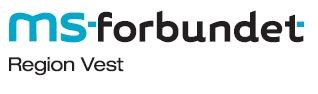 Tips til spisesteder og andre aktiviteter: 
Rett over veien for hotellet ligger kunstmuseet og kafé Sobra:
https://sfkm.no/   https://www.facebook.com/KafeSobra/
Både kafe og museum har åpent til kl 16. Her er takterrasse. 

Går du så over brua og til venstre kommer du til Pikant, restaurant vis a vis Rådhuset. https://www.facebook.com/pikantmat/

Rett innafor Pikant ligger en koselig liten butikk (Trapp Ned) som har masse stoffer og mange fine modeller. Verdt å besøke om du er glad i å sy. https://www.facebook.com/trappnedhafstadvegen/

Rett ved Trapp Ned ligger en butikk/galleri som også er verdt å besøk. Rammeriet Galleri Sør.
https://www.facebook.com/Galleri-S%C3%B8r-Rammeriet-384619331612049/Vis a vis Rammeriet ligger Olefine, der kan du få gode kaker og lunsjretter med brød fra eget bakeri.
https://www.facebook.com/pages/Olefine-Conditori/139640692766546

Går du så tilbake til brua finner du Kardemomme som er en kaffebar der du også får god mat.  
https://www.facebook.com/KardemommeKaffibar/Fortsetter du utover langs elva kjem du til den nyeste restauranten i Førde som heter «Kjenn' itte»
https://www.facebook.com/Kjennitte/ Herfra kan du gå over Storehagen bru, da kommer du til to kjøpesenter som ligger på hver sin side av veien. Her er flere spisesteder og butikker å besøke.
